 Correlation matching activity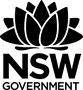 DataDefinitionWordExampleNon-examples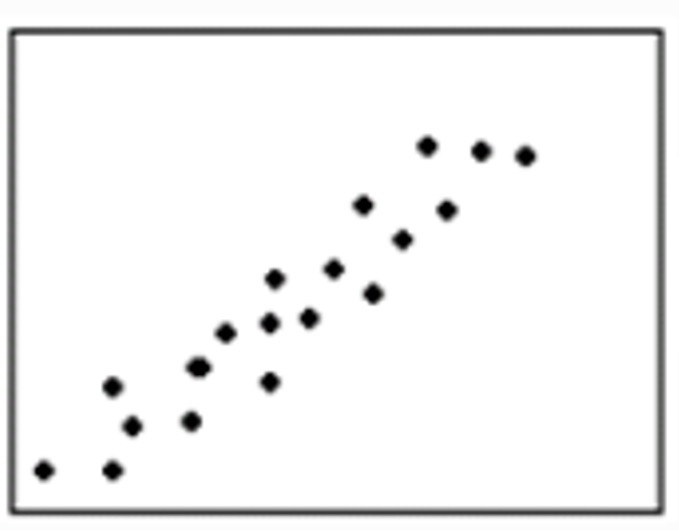 DataDefinitionWordExampleNon-example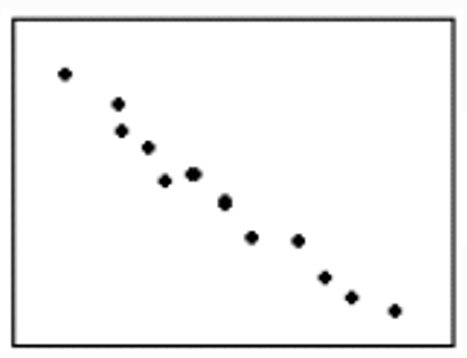 DataDefinitionWordExampleNon-example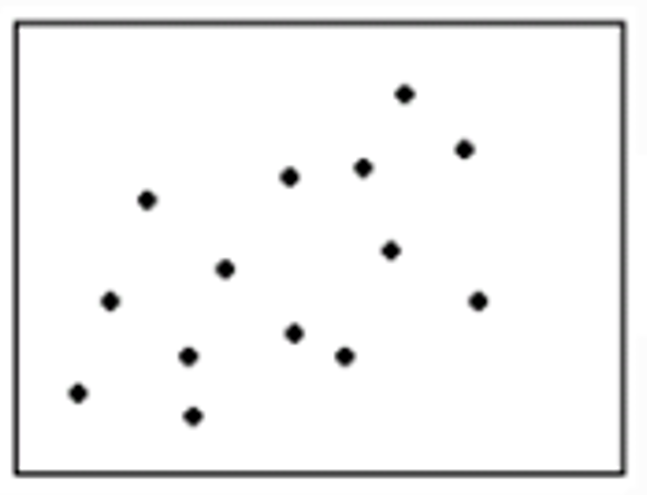 DataDefinitionWordExampleNon-example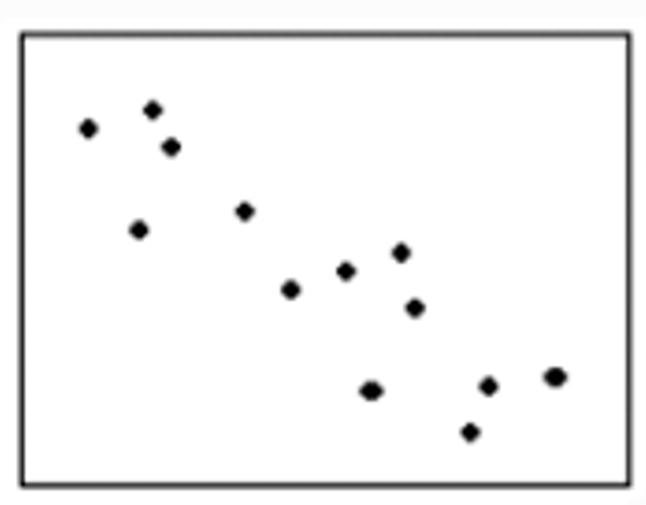 DataDefinitionWordExampleNon-example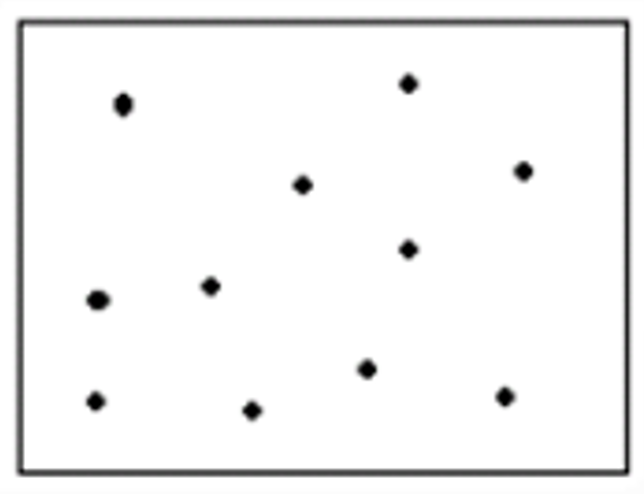 DataDefinitionWordExampleNon-example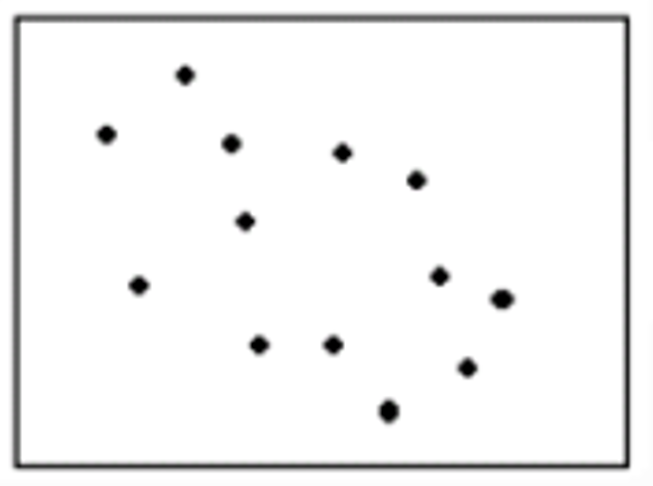 DataDefinitionWordExampleNon-example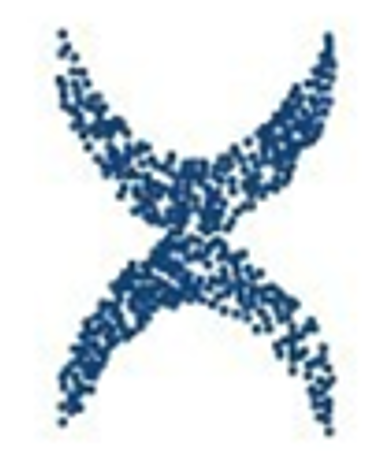 DataDefinitionWordExampleNon-example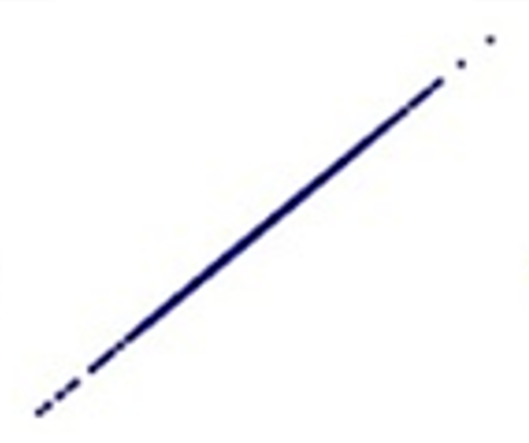 Word cardsDefinition cardsStrong positiveAs one set of values increases, the other set increases.Strong negativeAs one set of values increases, the other set decreases.Weak positiveModerate negativeNo correlationThe points are scattered randomly with no visible pattern.Weak negativeLinearWhen the relationship between two sets of variables can be represented with a line.Non-linearWhen the relationship between two sets of variable cannot be represented with a line.